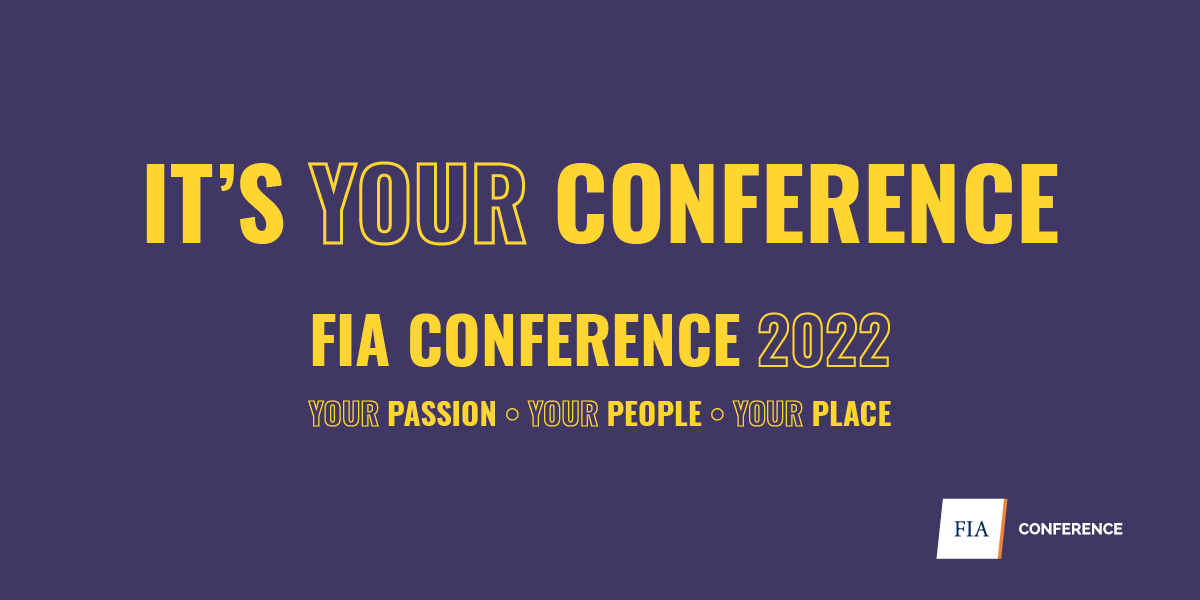 FIA Conference 2022Sponsor & Exhibitor Registration FormCompany: _____________________________________________ Stand no: ____________Contact person: _____________________________________________________________Phone: _________________ Email: _____________________________________________Exhibitor registrations include access to the exhibition hall, daily catering and admittance to the Welcome Reception. Holders of an exhibitor registration pass are not entitled to attend sessions. Additional Exhibitor Registrations can be purchased for $70 for Friday and $95 for Saturday. These include access to the exhibition hall and daily catering. Holders of an exhibitor registration pass are not entitled to attend sessions.Each exhibiting organisation will be given one pass to attend sessions. This can be shared amongst staff. All exhibitors are welcome to attend the plenary sessions. If rooms are full, we ask that exhibitors give their seats up for delegates.The Fundraisers’ Gala Awards DinnerSaturday 4 JuneInternational Convention Centre Sydney7.00 till lateTickets start from $185 each. 
Exhibitor RegistrationsComplete a box below for each of your staff attending the conference. Refer to the page prior for the number of complimentary exhibitor registrations your organisation is entitled to. Totals from page/s priorFriday Only Exhibitor Registrations: _______________ X $70 = $__________________Saturday Only Exhibitor Registrations: _______________ X $95 = $__________________The Fundraisers’ Gala Awards Dinner Tickets: _____________ X $185 = $________________Total: $___________________Once exhibitor registrations have been processed, a confirmation email will be sent including a link to a secure payment portal to pay via credit card. If you would like an invoice, please email training@fia.org.au. Due Date:  6 May 2022Return to: Conference and Events TeamEmail:  training@fia.org.auPhone: 02 9411 6644Stand sizeComplimentary Exhibitor registrations included3x3m (9sqm) 23x6m (18sqm)43x9m (27sqm)66x6m (36sqm)8Personal DetailsSelectionsName: _________________________________Position: _______________________________Email: _________________________________Phone:_________________________________Dietary Requirements:____________________________________________________________Complimentary Exhibitor RegistrationAdditional Exhibitor RegistrationsFriday - $70Saturday - $95The Fundraisers’ Gala Awards Dinner $185Name: _________________________________Position: _______________________________Email: _________________________________Phone:_________________________________Dietary Requirements:____________________________________________________________Complimentary Exhibitor RegistrationAdditional Exhibitor RegistrationsFriday - $70Saturday - $95The Fundraisers’ Gala Awards Dinner $185Name: _________________________________Position: _______________________________Email: _________________________________Phone:_________________________________Dietary Requirements:____________________________________________________________Complimentary Exhibitor RegistrationAdditional Exhibitor RegistrationsFriday - $70Saturday - $95The Fundraisers’ Gala Awards Dinner $185Name: _________________________________Position: _______________________________Email: _________________________________Phone:_________________________________Dietary Requirements:____________________________________________________________Complimentary Exhibitor RegistrationAdditional Exhibitor RegistrationsFriday - $70Saturday - $95The Fundraisers’ Gala Awards Dinner $185Name: _________________________________Position: _______________________________Email: _________________________________Phone:_________________________________Dietary Requirements:____________________________________________________________Complimentary Exhibitor RegistrationAdditional Exhibitor RegistrationsFriday - $70Saturday - $95The Fundraisers’ Gala Awards Dinner $185Name: _________________________________Position: _______________________________Email: _________________________________Phone:_________________________________Dietary Requirements:____________________________________________________________Complimentary Exhibitor RegistrationAdditional Exhibitor RegistrationsFriday - $70Saturday - $95The Fundraisers’ Gala Awards Dinner $185Name: _________________________________Position: _______________________________Email: _________________________________Phone:_________________________________Dietary Requirements:____________________________________________________________Complimentary Exhibitor RegistrationAdditional Exhibitor RegistrationsFriday - $70Saturday - $95The Fundraisers’ Gala Awards Dinner $185Name: _________________________________Position: _______________________________Email: _________________________________Phone:_________________________________Dietary Requirements:____________________________________________________________Complimentary Exhibitor RegistrationAdditional Exhibitor RegistrationsFriday - $70Saturday - $95The Fundraisers’ Gala Awards Dinner $185Name: _________________________________Position: _______________________________Email: _________________________________Phone:_________________________________Dietary Requirements:____________________________________________________________Complimentary Exhibitor RegistrationAdditional Exhibitor RegistrationsFriday - $70Saturday - $95The Fundraisers’ Gala Awards Dinner $185Name: _________________________________Position: _______________________________Email: _________________________________Phone:_________________________________Dietary Requirements:____________________________________________________________Complimentary Exhibitor RegistrationAdditional Exhibitor RegistrationsFriday - $70Saturday - $95The Fundraisers’ Gala Awards Dinner $185